КЕМЕРОВСКАЯ ОБЛАСТЬТАШТАГОЛЬСКИЙ МУНИЦИПАЛЬНЫЙ РАЙОНАДМИНИСТРАЦИЯ  ШЕРЕГЕШСКОГО ГОРОДСКОГО ПОСЕЛЕНИЯПОСТАНОВЛЕНИЕот «27» февраля 2014г. № 18-п «О внесении изменений в муниципальную целевую программу«Капитальный ремонт жилого фонда»   на 2014-2016 годы         В связи с увеличением объема финансирования муниципальной целевой программы «Капитальный ремонт жилого фонда» на 2014 – 2016 годы:         1. Внести в муниципальную целевую программу «Капитальный ремонт жилого фонда»  на 2014-2016 годы, утвержденную постановлением Администрации Шерегешского городского поселения от 25.09.2013г. №183-п следующие изменения в Паспорте программы согласно приложению.    2.Настоящее постановление разместить на сайте Администрации Шерегешского городского поселения и обнародовать на информационных стендах в здании Администрации Шерегешского городского поселения по адресу: Кемеровская область, Таштагольский район, пгт. Шерегеш, ул. Гагарина, 6.3. Контроль за исполнением постановления возложить на заместителя главы Шерегешского городского поселения Идимешева И.А. Глава Шерегешского городского поселения                                                   Дорогунцов В.В.Приложение к постановлениюАдминистрации Шерегешского городского поселения от_27.02.2014г._№ 18-пМуниципальная целевая программа«Капитальный ремонт жилого фонда»на 2014-2016 годыПАСПОРТмуниципальной целевой программы" Капитальный ремонт жилого фонда " на 2014-2016 годы1. Наименование  программы: «Капитальный ремонт жилого фонда»2. Статус: поселения3. Инициатор разработки: Администрация Шерегешского городского поселения4. Заказчик: Администрация Шерегешского городского поселения5. Цель программы: Проведение капитального ремонта жилого фонда6. Мероприятия:тыс. руб.7. Контроль за реализацией программы обеспечивает Администрация  Шерегешского городского поселения8. Исполнитель: предприятия ЖКХ 9. Руководитель программы: Зам. Главы Шерегешского городского поселения Идимешев И.А.10. Срок реализации: 2014 – .г.11. Общий объем финансирования: 2014 год – 520,0 тыс. руб., 2015 год –0 тыс. руб., 2016 –0 тыс. руб. №п/пНаименование мероприятий2014 год2015 год2016 год1.Мероприятия по капитальному ремонту жилого фонда520,000Итого 520,000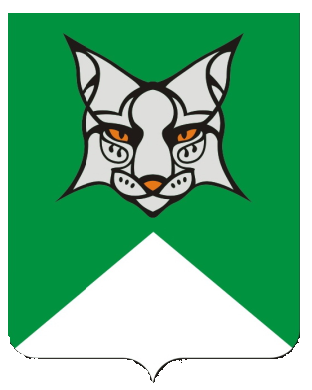 